ESCOLA _________________________________DATA:_____/_____/_____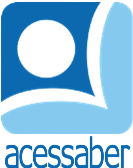 PROF:_______________________________________TURMA:___________NOME:________________________________________________________Problemas sobre subtraçõesLucas tinha 78 reais e gastou 45 em brinquedos. Quanto dinheiro Lucas tem agora?R:Em um aquário, havia 50 peixes e 17 foram transferidos para outro aquário. Quantos peixes ainda estão no aquário inicial?R: Maria tinha 25 bolinhas de gude e deu 8 para seu irmão. Quantas bolinhas Maria tem agora?R: Em uma fazenda, havia 60 maçãs na árvore e 32 foram colhidas. Quantas maçãs ainda estão na árvore?R: Em uma festa, havia 55 balões e 23 foram estourados. Quantos balões ainda estão intactos?R: Na loja, havia 40 camisetas e 18 foram vendidas. Quantas camisetas ainda estão disponíveis?R: